ИС.Энерготрейдингинструкция пользователяЛистов 28АННОТАЦИЯНастоящий документ содержит описание действий оператора в программном обеспечении системы ИС.Энерготрейдинг (далее – ПО, ИС.Энерготрейдинг).Документ предназначен для пользователей (операторов) ИС.Энерготрейдинг.Настоящий документ составлен в соответствии с требованиями 
ГОСТ 19.505-79 и ГОСТ 19.105-78. СОДЕРЖАНИЕ1 Назначение программы	51.1 Полное наименование ИС.Энерготрейдинг	51.2 Краткое наименование ПО ИС.Энерготрейдинг	51.3 Область применения ПО ИС.Энерготрейдинг	51.4 Назначение ПО ИС.Энерготрейдинг	51.5 Состав программного обеспечения ИС.Энерготрейдинг	51.6 Описание функциональности ПО ИС.Энерготрейдинг	61)	управление процессом ручного занесения информации в ИС.Экотрейдинг;	62)	автоматизированная и автоматическая загрузка информации в режиме реального времени из внешних информационных источников, с последующей обработкой и внесением информации в базу данных;	63)	автоматический расчет на основании информации загруженной или введенной в ИС.Энерготрейдинг;	64)	отображение и анализ информации в табличном и/или графическом виде, а также построение динамических и статических отчетных форм.	61.7 создание и подача уведомлений/заявок/макетов в рамках краткосрочных механизмов торговли энергорынков.Возможности и варианты реализации ПО ИС.Энерготрейдинг	61)	сбор, обработку и хранение информации, используемой в бизнес-процессах трейдинговой деятельности;	62)	ведение и хранение нормативно – справочной информации;	63)	расчет основных коммерческих и технологических показателей энергорынков (в т.ч. цены, объемы и стоимости реализации/приобретения), используемых в бизнес-процессах трейдинговой деятельности;	64)	формирование общей и специализированной отчетности на основании введенной и рассчитанной информации.	62 Условия выполнения программы	72.1 Требования к техническому и программному обеспечению рабочих станций оператора	72.2 Требования к квалификации операторов	72.2.1 Общие требования к пользователям ПО ИС.Энерготрейдинг	72.2.2 Ролевая модель ПО ИС.Энерготрейдинг	83 Выполнение программы	93.1 Запуск программного обеспечения	93.1.1 Завершение работы с сервисом	103.2 Функциональные блоки ПО ИС.Энерготрейдинг	103.2.1 Подсистема «Ввод данных»	113.2.2 Подсистема «Сбор данных»	113.2.3 Подсистема Хранилище данных	123.2.4 Подсистема Расчет	123.2.5 Подсистема «Представление данных»	123.2.6 Подсистема «Коммерческая диспетчеризация»	133.2.7 Подсистема «Администрирование»	133.3 Состав подсистем	143.3.1 Подсистема «Ввод данных»	153.3.2 Подсистема «Сбор данных»	163.3.3 Подсистема «Хранилище данных»	183.3.4 Подсистема «Расчет»	193.3.5 Подсистема «Представление данных»	203.3.6 Информационный Web-портал	213.3.7 Навигационная панель	223.3.8 Панель справочников	223.3.9 Подсистема «Коммерческая диспетчеризация»	223.3.10 Подсистема «Администрирование»	233.4 Решения по режимам функционирования, диагностированию работы	243.4.1 Штатный режим.	243.4.2 Аварийный режим	253.4.3 Режим технологического обслуживания	263.4.4 Формирование требований к резервному копированию	26Перечень сокращений	27Назначение программыПолное наименование ИС.Энерготрейдинг Полное наименование: ИС.Энерготрейдинг.Краткое наименование ПО ИС.ЭнерготрейдингКраткое наименование сервиса: ИС.ЭнерготрейдингОбласть применения ПО ИС.ЭнерготрейдингОбласть применения ПО – применяется в области энергетики для объединения систем для различных ДЗО в рамках ПО по автоматизации трейдинговой деятельности на ОРЭМ.Назначение ПО ИС.ЭнерготрейдингПрограммное обеспечение ИС.Энерготрейдинг предназначено для повышения надежности работы ИС.Энерготрейдинг, повышения безопасности данных, получения обновлений прикладного и системного ПО, а также независимости работоспособности ИС.Энерготрейдинг от иностранных компаний и минимизация влияния геополитических факторов.Состав программного обеспечения ИС.Энерготрейдинг Программное обеспечение ИС.Энерготрейдинг включает в себя следующие составные части (функциональные подсистемы):подсистема «Ввод данных»;подсистема «Сбор данных»;подсистема «Хранилище данных»;подсистема «Расчет»;подсистема «Представление данных»;подсистема «Коммерческая диспетчеризация»;подсистема «Администрирование».Программное обеспечение указанных подсистем интегрировано в рамках комплексного ПО ИС.Энерготрейдинг при внутреннем взаимодействии и информационном обмене, реализуемом аппаратными средствами рабочих систем ИС.Энерготрейдинг.Описание функциональности ПО ИС.Энерготрейдинг ПО ИС.Энерготрейдинг функционально решает следующие задачи:управление процессом ручного занесения информации в ИС.Экотрейдинг;автоматизированная и автоматическая загрузка информации в режиме реального времени из внешних информационных источников, с последующей обработкой и внесением информации в базу данных;автоматический расчет на основании информации загруженной или введенной в ИС.Энерготрейдинг;отображение и анализ информации в табличном и/или графическом виде, а также построение динамических и статических отчетных форм.создание и подача уведомлений/заявок/макетов в рамках краткосрочных механизмов торговли энергорынков.Возможности и варианты реализации ПО ИС.ЭнерготрейдингПрограмма ИС.Энерготрейдинг реализует:сбор, обработку и хранение информации, используемой в бизнес-процессах трейдинговой деятельности;ведение и хранение нормативно – справочной информации;расчет основных коммерческих и технологических показателей энергорынков (в т.ч. цены, объемы и стоимости реализации/приобретения), используемых в бизнес-процессах трейдинговой деятельности;формирование общей и специализированной отчетности на основании введенной и рассчитанной информации.Условия выполнения программыТребования к техническому и программному обеспечению рабочих станций оператораДля развертывания ПО системы верхнего уровня ИС.Энерготрейдинг должно быть задействовано аппаратное обеспечение:−	2 сервера (физических или виртуальных);−	DB Server для хранения и доступа к первичной информации и работы подсистем сбора данных (параметры: CPU 8 ядер, RAM =32Gb, HDD = 1 Tb);−	Web Server для доступа к аналитической информации и работы Web сайта (параметры: CPU 8 ядер, RAM =16Gb, HDD = 500 Gb).Требования к квалификации операторовОбщие требования к пользователям ПО ИС.ЭнерготрейдингК квалификации пользователей ПО ИС.Энерготрейдинг предъявляются следующие требования:квалификация должна обеспечивать эффективное функционирование технических и программных средств системы во всех режимах работы;пользователь должен иметь навыки уверенной работы с персональным компьютером (рабочей станцией);пользователь должен быть знаком с базовыми понятиями ОС Windows 10 или ОС Linux;пользователь должен владеть основными навыками многооконного интерфейса ОС Windows 10 или ОС Linux, применяемого в стандартных приложениях этих ОС;пользователь должен понимать структуру баз данных и её внутренние фильтры.Ролевая модель ПО ИС.Энерготрейдинг Состав ролей и права доступа для них приведены в таблице 1. Ролевые полномочия обычно назначаются в соответствии с родом деятельности пользователя, для исполнения которой применяются функциональные возможности ПО ИС.Энерготрейдинг.Таблица 1 – Ролевая модель сервисаОдному пользователю может быть назначено несколько ролей.Роли администратора поставлены в соответствие функции контроля несанкционированного доступа к контенту ПО ИС.Энерготрейдинг, а также устранение совместно с разработчиком (при необходимости) ошибок и уязвимостей.Выполнение программыЗапуск программного обеспеченияВызов программы может осуществляться несколькими способами: через веб-браузер – по нажатию кнопки «Пуск», затем в меню выбирается веб-браузер FireFox, Google Chrome или Microsoft Edge, далее в адресной строке веб-браузера вводится адрес ПО ИС.Энерготрейдинг;через ярлык программы – по нажатию на ярлык «ПО ИС.Энерготрейдинг», расположенный на рабочем столе рабочей станции, после чего веб-браузер откроет главную экранную форму ПО ИС.Энерготрейдинг.Конкретный способ вызова ПО ИС.Энерготрейдинг зависит от настроек, выполненных на компьютере пользователя.При запуске ПО ИС.Энерготрейдинг запускается процесс проведения аутентификации и идентификации пользователя. Откроется окно «Вход в систему», показанное на рис. Рисунок 1.Аутентификация и идентификация пользователя осуществляется по имени (логину) и паролю пользователя – в этом случае в окне «Вход в систему» следует ввести имя пользователя и пароль, полученные у системного администратора (администратора доступа), и нажать на кнопку «Войти»;После успешной авторизации пользователя становится доступно главное окно ПО ИС.Энерготрейдинг.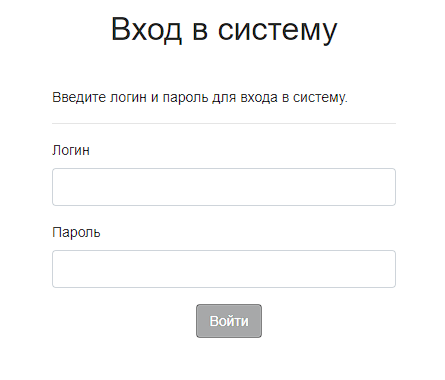 Рисунок  – Окно «Вход в систему»Завершение работы с сервисомВыход из программы осуществляется путем закрытия окна веб-браузера.Функциональные блоки ПО ИС.ЭнерготрейдингАвтоматизируемые задачи по характеру и функциональности разделены на следующие блоки (подсистемы):–	подсистема «Ввод данных»;–	подсистема «Сбор данных»;–	подсистема «Хранилище данных»;–	подсистема «Расчет»;–	подсистема «Представление данных»;–	подсистема «Коммерческая диспетчеризация»;–	подсистема «Администрирование».Подсистема «Ввод данных»Подсистема предназначена для:работы с нормативно-справочной информацией (далее – НСИ) в части ручного ввода/изменения/отмены ввода/удаления значений показателей;валидации вводимых показателей НСИуправления процессом автоматизированной загрузки информации в ИС.Энерготрейдинг в согласованном с Исполнителем формате и обеспечивает контроль достоверности вводимых данных; возможность ввода/корректировку/удаления данных в советующих функциональных разделах сайта.возможности расширения как перечня базовых справочников, так и расширение перечня отдельных показателей конкретного справочника, используемого ИС.Энерготрейдинг.Подсистема «Сбор данных»Подсистема предназначена для автоматической и автоматизированной загрузки информации из внешних информационных источников по заданному расписанию, с последующей обработкой и внесением информации в базу данных ИС.Энерготрейдинг.Подсистема предоставляет возможность настройки следующих параметров:реквизиты доступа к источникам данных и внешним системам, с которыми обеспечивается интеграция;перечень почтовых серверов, имен пользователей и паролей для загрузки данных, приходящих по электронной почте;перечень файловых каталогов для загрузки данных;перечень файловых каталогов для сохранения и выгрузки файлов, данных;реестр имен (масок) и типов обрабатываемых макетов;расписание и параметры загрузки отчетов (регламентное время, объекты загрузки, приоритет загрузки данных).Подсистема Хранилище данныхПодсистема предназначена для хранения данных и файлов, связывания и предоставления информации.Хранение данных происходит на сервере баз данных, файлы отчетов первоисточников располагаются на сервере сбора данных. Подробное описание представлено в документе Архитектура ИС.Энерготрейдинг.Логически все данные в Хранилище представляются в виде показателей и измерений. Измерения могут быть связаны друг с другом. Подсистема предоставляет возможность работы с исходными файлами при наличии у пользователей доступа к соответствующим директориям.Подсистема РасчетПодсистема включает в себя набор алгоритмов, предназначенных для автоматизированного выполнения расчетов, автоматизированных ИС.Энерготрейдинг, на основании информации, загружаемой или занесенной вручную.Подсистема «Представление данных»Подсистема «Представление данных» предназначена для обеспечения следующих функций:представление на информационном Web-портале данных, поступивших в виде загруженной в ИС.Энерготрейдинг информации, заведенной справочной информации и расчетных показателей, полученных в Системе;возможность построения отчетных форм посредством аналитических панелей на основании данных из ROLAP-кубов или БД ИС.Энерготрейдинг;предоставление возможности выгрузки данных в различных форматах (в т.ч. pdf, xls(x));возможность получения доступа к информации из Системы посредством подключения к ROLAP-кубам посредством офисных программных продуктов, обеспечивающих возможность такого подключения;автоматическое обновление данных в ROLAP-кубах при изменении информации в БД;доступ пользователей к ROLAP-кубам и данным в ROLAP-кубах исключительно в рамках информации, относящейся к их роли.Подсистема «Коммерческая диспетчеризация»Подсистема предназначена для формирования макетов, уведомлений и ценовых заявок для участия в конкурентных отборах и их направления в адрес инфраструктурных организаций, информационного взаимодействия с контрагентами по договорам ВЭД, а также для автоматизации и повышения эффективности работы в краткосрочных механизмах торговли энергорынков путем контроля текущих отклонений.Подсистема «Администрирование»Подсистема «Администрирование» предназначена для выполнения следующих функций (но не ограничиваясь):управление доступомразграничение доступа на Web-портале соответствующим ролям и функциональности интерфейса ИС.Энерготрейдинг;управление доступом и просмотр структуры ROLAP-кубов, выполняется пользователем с ролью «Администратор»;управление ИС.Энерготрейдингуправление ИС.Энерготрейдинг выполняется пользователем с ролью «Администратор» с помощью интерфейса системы;настройка правил автоматического получения данных (расписание доставки данных) из различных источников;настройки параметров, форматов и масок загружаемых файлов;настройка расписания запуска расчетов;анализ журнала событий в ИС.Энерготрейдинг;настройка ключей доступа к персональным разделам.В случае изменения источников данных, форматов отчетов, создания новых расчетных показателей/изменения показателей за исключением аналитических панелей производится за счет доработки загрузки/разбора данных и изменения расчетных показателей в статических отчетных формах или ROLAP-кубах средствами разработки:загрузка данных (доработка .Net Core утилит загрузки);разбор данных (доработка .Net Core утилит разбора);показателей статических отчетных форм (доработка Web-портала ИС.Энерготрейдинг);показателей и измерений ROLAP-кубов (изменение xmla-схем).Состав подсистемВзаимодействие пользователей с подсистемами ИС.Энерготрейдинг представлено на рис. Рисунок 2.Пользователи имеют возможность инициировать загрузку данных (подсистема «Сбор данных») через Web-интерфейс, вносить НСИ (подсистема «Ввод данных») посредством Web-интерфейса, производить запуск расчетов (подсистема «Расчет»), а также просматривать результаты расчетов и внесенной информации (подсистема «Представление данных»).Администратор ИС.Энерготрейдинг имеет возможность выполнять настройки функций (описанных в пункте 3.3.5) с помощью Web-интерфейса. Рисунок  – Взаимодействие пользователей с ИС.ЭнерготрейдингПодсистема «Ввод данных»В ИС.Энерготрейдинг подсистема «Ввод данных» реализована на Web-портале и предоставляет собой составную часть .net core Web-приложения Системы. Подсистема предназначена для управления процессом ручного занесения информации в ИС.Энерготрейдинг (ввод, отмена ввода, сохранение данных, изменение данных), и обеспечивает выполнение следующих основных функций при работе с НСИ:ввод;отмена ввода;сохранение данных;контроль достоверности вводимых данных;изменение данных;просмотр всей исторической информации;поиск (фильтрация) информации в активном поле по «вхождению»;выгрузка информации в табличном виде в формате xls(x);Для ведения показателей в ИС.Энерготрейдинг предназначен набор справочников НСИ. Каждый справочник служит для описания объектов одной или близкой природы. Для объектов справочника задаётся набор атрибутов и характеристик (объясняющих переменных или показателей), при этом характеристики (показатели) – это объекты, которые описаны в других справочниках и (или) привязаны к массиву цифровых значений в хранилище (цифровые значения показателя). Для справочников ИС.Энерготрейдинг используются связи «один ко многим», то есть один объект из справочника А может входить в качестве показателя (характеристики) в справочник объектов Б и В.Интерфейс ИС.Энерготрейдинг позволяет вручную вести (добавление, изменение, удаление) справочники НСИ. Подсистема «Ввод данных» предоставляет возможность расширения как перечня базовых справочников, так и расширение перечня отдельных показателей конкретного справочника.Права доступа пользователей в части просмотра/добавления/изменения значений показателей в функциональных разделах Web-портала ИС.Энерготрейдинг определяются в соответствии с Матрицей ролей и полномочий пользователей Системы.Подсистема «Сбор данных»Подсистема предназначена для автоматизированной и автоматической загрузки информации в режиме реального времени из внешних информационных источников, с последующей обработкой и внесением информации в базу данных ИС.Энерготрейдинг.В рамках ИС.Энерготрейдинг подсистема «Сбор данных» обеспечивает автоматизированный и автоматической сбор информации в режиме реального времени из внешних информационных источников по определенным протоколам обмена и автоматическое сохранение файлов в хранилище данных, а также реализацию следующих функций:контроль форматов входных данных и корректность данных;обработка наиболее часто встречающихся форматов файлов с данными (XSL, XSLX, XML, HTML, CSV, MSG, TXT и т.п.);выдача информации из Системы внешним подсистемам через Web-сервис;повторная загрузка данных, в случае сбоев в работе ИС.Энерготрейдинг (недоступность сайта, отсутствие интернета либо иное);ведение протокола получения данных и результатов их обработки;автоматическая загрузка данных из общих, персональных и криптографических разделов сайтов инфраструктурных организаций ОРЭМ / ЗЭР с сохранением загруженных файлов в файловом хранилище и предоставлением пользователям доступа к указанным файлам;автоматическая загрузка данных, приходящих по электронной почте с корпоративных почтовых ящиков (далее – п/я), с п/я инфраструктурных организаций ОРЭМ / ЗЭР, в том числе писем, подписанных электронной цифровой подписью, с сохранением загруженных файлов в файловом хранилище и предоставлением пользователям доступа к указанным файлам;автоматическая загрузка данных из согласованных файловых директорий;автоматическое сохранение загруженных исходных файлов в согласованных каталогах;ручной запуск процедур загрузки данных (повторная доставка и загрузка) из внешних информационных систем, сайтов инфраструктурных организаций ОРЭМ / ЗЭР и из согласованной файловой директории;автоматическая загрузка информации о прогнозе погоды и курсах валют;интеграция и автоматическая загрузка данных из существующих информационных систем Заказчика, используемых в бизнес-процессах работы на энергорынках;индикацию количества загружаемых файлов по каждому отчету за выбранный временной интервал;загрузку пользовательских файлов (шаблонов) в формате *.xlsx, *.xls в ручном и/или автоматическом режиме за указанный временной интервал, перечень шаблонов разрабатывается на этапе проектирования;управление расписанием загрузки данных;многопоточную загрузку и обработку полученных макетов / данных / файлов;поддержку версионности в отношении согласованного с Заказчиком перечня загружаемой информации и исходных форм.Подсистема предоставляет администратору ИС.Энерготрейдинг возможность настройки следующих характеристик:параметры отчетов и реквизиты доступа к источникам данных, интеграционным системам и зашифрованным письмам;перечень почтовых серверов, имен пользователей и паролей для загрузки данных, приходящих по электронной почте;перечень файловых каталогов для загрузки данных;перечень файловых каталогов для сохранения и выгрузки файлов, данных;реестр имен (масок) и типов обрабатываемых макетов;настройка расписания и приоритетов загрузки отчетов.Подсистема «Хранилище данных»Подсистема «Хранилище данных» обеспечивает выполнение следующих функций:хранение всей информации, полученной ИС.Энерготрейдинг по различным каналам загрузки данных в рамках функций подсистемы «Сбор данных» в первичном виде без модификации исходного формата, в структурированном формате хранения (Тип отчета, Год, Полугодие, Квартал, Месяц, День, Час, 30 (тридцать) минут, 3 (три) минуты и т.п.);хранение в ИС.Энерготрейдинг минутных, получасовых, часовых, суточных, месячных и годовых разрезов данных без прореживания;унифицированные способы доступа к информации;показатели с массивами цифровых значений (данные) хранятся в БД ИС.Энерготрейдинг;Состав данных в ROLAP-кубах. Список ROLAP-кубов представлен в Приложении 2. «Реестр ROLAP-кубов ИС.Энерготрейдинг».Подсистема «Расчет»Подсистема «Расчет» обеспечивает выполнение процедуры автоматического расчета на основании информации загруженной или введенной в ИС.Энерготрейдинг, в соответствии с действующими регламентами ОРЭМ/ЗЭР, а также внутренними алгоритмами Заказчика, следующих величин:обязательств/требований за реализованные/приобретенные на энергорынках товары/услуги, в т. ч. по договорам оказания услуг с ФСК и в рамках финансовых контрактов, включая расчет величины дебиторской задолженностей на произвольную дату и за заданный период возникновения обязательств как по контрагентам, так и по механизмам торговли, начиная с согласованной даты представлен в Приложении 17 «Финансовая отчетность и ДЗ УЭГ»;оперативных и фактических результатов работы по всем механизмам работы энергорынков и рынков финансовых производных инструментов, РРЭ и рынках топлива за отчетный период, включая выручку, затраты и маржинальную прибыль, с возможностью сравнения между собой плановых, прогнозных, оперативных и фактических показателей в автоматическом режиме, включая, но не ограничиваясь:оперативный расчет финансового результата в НЦЗоперативный расчет затрат на топливо в разрезе каждого типа: газ, мазут, уголь и т. д.;оперативный расчет прогнозного значения показателя дифференциации значений коэффициентов готовности;оперативный расчет маржинальной прибыли по направлениям поставки ЦТ, ДО, курируемых ЦТ;фактический расчет по ГТП экспорта-импорта на ОРЭМ;оперативный расчет финансового результата работы на финансовых рынках ЗЭР.оперативный перевод финансовых результатов и иных стоимостных и ценовых показателей ДО, курируемых ЦТ, в заданные пользователем валюты;параметров макетов / уведомлений / ценовых заявок на основании согласованного алгоритма с Заказчиком для участия в механизмах торговли энергорынков.Подсистема «Расчет» обеспечивает запуск расчетов по расписанию, по изменению определённых данных в хранилище, по запросу вычисляемых данных (расчёт «на лету»), а также ручной запуск расчета пользователем за выбранный временной интервал.Подсистема «Расчет» обеспечивает отображение рассчитываемых в ИС.Энерготрейдинг показателей в ROLAP – кубах или Web-интерфейсе, а также в отчетных статических формах, для дальнейшей аналитики сотрудниками Заказчика. Перечень поставляемых ROLAP-кубов в ИС.Энерготрейдинг подсистемы «Расчет» определен в Приложении 2 «Реестр ROLAP–кубов ИС.Энерготрейдинг».Подсистема «Представление данных»Подсистема предназначена для отображения и анализа информации в табличном и/или графическом виде, а также построения динамических и статических отчетных форм. Подсистема реализована следующими механизмами:Web-портал, работа с данными на информационном портале при помощи web-браузера;ROLAP-кубы, работа с данными с помощью программных продуктов, обеспечивающих возможность получения данных из ROLAP-кубов.Подсистема «Представление данных» обеспечивает:представление на информационном Web-портале данных, поступивших в виде загруженной в ИС.Энерготрейдинг информации, введенной справочной информации и полученных расчетных показателей;представление данных в виде статических отчетов в программных продуктах, обеспечивающих возможность получения данных из ROLAP-кубов;доступ к ROLAP-кубам для пользователей исключительно в части информации, относящейся к их роли;представление возможности пользователю самостоятельно строить отчетность на Web-портале на основе имеющейся в ROLAP-кубах и БД ИАС Трейдинг информации с помощью конструктора аналитических панелей, в т.ч. визуализацию показателей в виде интерактивных отчетов в реальном времени по метрикам и каналам. Информационный Web-порталОсновное окно Web-портала состоит из навигационной панели, панели справочников и рабочей области. Пример визуализации представлен на рисунке 6. Подсистема обеспечивает выполнение следующих функций:обеспечивает функционирование в окне Web-браузера в режиме «тонкого клиента»;доступ к разрешенным для пользователя объектам ИС.Энерготрейдинг (отчетам, справочникам, расчетам, анализу данных, загрузке данных, администрированию) в зависимости от установленных ролей и прав;средства анализа обладают простым и удобным интерфейсом и позволяют пользователю в режиме online формировать на экране различные отчеты, графики и диаграммы;вывод отчетов в формате XLS(X);ручной запуск процедур обмена данными со смежными системами.Рабочая область представляет собой основной элемент интерфейса Web-портала и предназначена для выполнения функций подсистем ИС.Энерготрейдинг и отображения результата их выполнения.Навигационная панельНавигационная панель представляет собой элемент интерфейса Web-портала, состоящий из списка функциональных секций и разделов. По умолчанию навигационная панель закреплена в левой части Web-портала, в виде всплывающей панели. Панель справочниковПанель справочников представляет собой элемент интерфейса Web-портала, состоящий из справочников ИС.Энерготрейдинг, объединенных в функциональные группы. Панель справочников закреплена в верхней части Web-портала. Подсистема «Коммерческая диспетчеризация»Подсистема «Коммерческая диспетчеризация» предназначена для создания и подачи уведомлений/заявок/макетов в рамках краткосрочных механизмов торговли энергорынков и будет обеспечивать следующие функции:согласование оферт в рамках ВЭД;валидацию уведомлений/заявок/макетов в соответствии с действующими правилами и регламентами ОРЭМ / ЗЭР;автоматическое формирование уведомлений/заявок/макетов по заданным Заказчиком алгоритмам;внесение изменений в алгоритмы расчетов, реализованных в ИС.Энерготрейдинг, при формировании макетов / уведомлений / ценовых заявок пользователями Заказчика, а также создание собственных алгоритмов без участия и привлечении Исполнителя;ручное формирование уведомлений/заявок/макетов, в т.ч. на основе ранее созданных, с возможностью: создания, удаления, копирования, корректировки данных;группировку уведомлений/заявок/макетов по параметрам (фильтрам);отправку уведомлений/заявок/макетов в адрес инфраструктурных организаций энергорынков и ФСК с применением ЭЦП в ручном и автоматическом режиме с формированием xml-файла в формате аналогичному формату для специализированного АРМ участника ОРЭ;выгрузку сформированных в ИС.Энерготрейдинг заявок в формате специализированного АРМ участника ОРЭ;оперативный анализ данных по режимам работы энергетического оборудования;формирование электронного оперативного журнала (блочной ведомости) с помощью автоматизации сбора необходимой информации, включая возможность ручного ввода;оперативный расчет работы на краткосрочных механизмах торговли по ГТП ОРЭМ и ЗЭР;формирование рассылок по электронной почте стандартизированной отчетности в адрес пользователей Заказчика.Подсистема «Администрирование»Подсистема предназначена для управления правами пользователей, форматов (масок) загрузки отчетов, расписаниями: загрузки данных, процедур расчета.Подсистема «Администрирование» обеспечивает выполнение следующих функций:управления правами доступа для каждой роли;присвоение ролей пользователей;логирование всех действий пользователей (вход, выход, создание/удаление/изменение данных и т.п.);многоуровневый мониторинг и самодиагностики всех подсистем, в т.ч. возможность использования данных подсистемы для построения отчетов и визуализации с использованием инструментов BI;настройка правил автоматического получения данных (расписаний загрузки данных) из различных источников;настройки форматов и масок загружаемых файлов;настройка расписаний запуска расчетов;настройка ролей доступа к ROLAP;анализ протокола событий в ИС.Энерготрейдинг;проведение диагностики работы подсистем;хранение записей о событиях на наличие ошибок в журналах ИАС.Подробное описание представлено в документе «Руководство администратора».Решения по режимам функционирования, диагностированию работыИС.Энерготрейдинг обеспечивает работу в следующих режимах функционирования:штатный режим функционирования;режим технического обслуживания;режим аварийного останова.Штатный режим.Данный режим является основным режимом функционирования ИС.Энерготрейдинг.Режим характеризуется:установкой и настройкой программных и технических средств ИАС Трейдиг 2.0 в соответствии с эксплуатационной документацией;функционированием в штатных (нормальных) режимах внешних и внутренних смежных систем, от которых зависит функционирование ИС.Энерготрейдинг для поступления входной информации в полном объеме;в штатном режиме функционирования ИС.Энерготрейдинг будет обеспечено выполнение следующих требований:исправно работают серверные программные и технические средства согласно установленным показателям назначения и надежности;исправно работают программные и технические средства АРМ персонала (пользователей);ИС.Энерготрейдинг обеспечивает выполнение своих функций и показателей назначения в полном объеме;простой ИС.Энерготрейдинг не более 4 (четырех) часов в течение 1 (одной) недели;не поступление информации по внешним причинам (изменение состава или структуры входных данных, изменение способа предоставления данных внешними источниками и т.д.) не является отклонением от штатного режима.Аварийный режимДанный режим функционирования предназначен для выполнения работ по устранению отказов компонентов ИС.Энерготрейдинг.Режим характеризуется:отказом одного или нескольких компонентов программных и (или) технических средств;недоступностью функций;невыполнением показателей назначения;недоступностью функций одной или нескольких внешних и внутренних смежных систем, от которых зависит функционирование Системы.В аварийном режиме функционирования ИС.Энерготрейдинг будет обеспечено выполнение следующих требований:возможность выполнения работ по обнаружению, идентификации и устранению причин:отказов компонентов комплекса средств автоматизации;недоступности функций внешних и внутренних смежных систем, от которых зависит функционирование Системы;возможность перевода ИС.Энерготрейдинг в штатный режим функционирования;пользователям ИС.Энерготрейдинг отображается информационное сообщение, содержащее информацию о нахождении Системы в аварийном режиме функционирования.Детальное описание представлено в инструкции по резервному копированию и восстановлению Системы. Режим технологического обслуживанияДанный режим функционирования предназначен для проведения обновления Системы. ИС.Энерготрейдинг продолжает функционировать в штатном режиме, отличий в функционировании нет.744Формирование требований к резервному копированиюПользовательские рабочие места не являются хранилищем каких-либо данных, поэтому в их отношении резервное копирование не применяется. В случае отказа работы, рабочие места могут быть переустановлены без последствий для ИС.Энерготрейдинг.Процесс резервного копирования выполняется автоматически, аппаратно-программными средствами Заказчика.Процедура резервного копирования описана в инструкции по резервному копированию и восстановлению Системы.Перечень сокращенийЛист согласованияЛист регистрации измененийНаименование ролиОписание основных функций ролиАдминистраторадминистрирование ПО ИС.Энерготрейдинг;управление пользователями ПО ИС.Энерготрейдинг;управление правами доступа пользователей к функциям и данным;контроль работы пользователей;резервное копирование БД ПО ИС.Энерготрейдинг (перед обновлением ПО или структуры БД);Пользовательиспользование функциональных возможностей ПО ИС.Энерготрейдинг для решения прикладных задач;СокращениеОпределениеАРМавтоматизированное рабочее местоБДбаза данныхНСИнормативно-справочная информацияОСоперационная системаПОпрограммное обеспечениеПЭВМперсональная электронная вычислительная машинаСУБДсистема управления базами данныхНаименование подразделенияДолжностьФамилия, имя, отчествоПодписьДатаИзм.Номера листов (страниц)Номера листов (страниц)Номера листов (страниц)Номера листов (страниц)Всего листов (страниц) в документе№ документаВходящий № сопроводительного документаПодписьДатаИзм.измененныхзамененныхновыханнулированныхВсего листов (страниц) в документе№ документаВходящий № сопроводительного документаПодписьДата